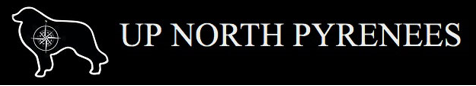 Up North Pyrenees Health Warranty Contract for puppiesAKC Registration#________________________Microchip ID#_____________________________Today’s Date_______________________________The following Purchase Agreement-Contract is between Up North Pyrenees (seller) and ______________________________________ (buyer). The buyer agrees to purchase a _____ male_____ female from the litter of ____________________ (dam) and__________________ (sire) whelped on___________________ (date) for the agreed purchase price of $1500 + MN sales tax. The $500 non-refundable deposit will be applied to this price. Delivery in MN is included in this price. Additional charges apply to out of state delivery.Up North Pyrenees guarantees our puppies to be healthy at the time of delivery. Up North Pyrenees has done everything we feel is necessary to produce healthy puppies. All appropriate vaccinations and de-wormings have been given at appropriate times and a record of such will be given to buyer. Puppies will be checked by a veterinarian before going to their new home.Up North Pyrenees guarantees your puppy’s “general health” for 72 hours after delivery.  Keep your puppy from exposure to public places and unhealthy dogs until they have had their complete series of vaccinations. Up North Pyrenees guarantees against moderate to severe hip dysplasia/joint dysplasia. Puppy must have a veterinarian confirm there is a problem by 25 months of age and have an official OFA or Penn Hip preliminary consultation. A copy of these results must be sent to Up North Pyrenees before the dog is replaced. Veterinary confirmation must state that the condition is congenital and not the result of an injury, abuse, poor diet, or obesity. We understand that your puppy has become a member of your family and will remain yours.Our guarantee is a replacement puppy and not a money back guarantee unless we choose to do so.  Only one replacement puppy is given. Replacement will happen when a puppy becomes available. Up North Pyrenees will not be responsible for any medical expenses incurred.  This agreement shall be considered completed and fulfilled if for any reason buyer refuses a replacement puppy. Buyer understands there are no cash refunds. Up North Pyrenees is not responsible for any veterinary or medical cost, transportation or shipping cost of puppy/dog.Buyer agrees not to place puppy/dog in a shelter and will contact Up North Pyrenees for assistance in rehoming. Buyer understands and agrees that they are being given “Limited registration” for this puppy. This puppy/dog cannot be used for breeding and is to be a pet only. Buyer agrees to spay/neuter puppy.Guarantee is good for the original buyer only and is not transferable.Amber or Ben Bleess_______________________________________________________________________________Buyer_________________________________________________________________________________________________Buyer Phone #________-_________-_____________Email:_______________________________________________Please contact us any time with questions!